Завтра дождь и ветерПо данным синоптиков, завтра и всю последующую неделю в Санкт-Петербурге днем ожидаются дожди, местами сильные ливневые дожди, грозы, град, шквалистое усиление ветра.  Специалисты МЧС России напоминают правила личной безопасности в данных условиях: - по возможности не выходите из дома, находясь в помещении, держитесь как можно дальше от окон, не пользуйтесь электроприборами, так как град обычно сопровождается грозовой деятельностью;- находясь на улице, постарайтесь выбрать укрытие. Если это невозможно, защитите голову от ударов градин (прикройте голову руками, сумкой, одеждой);- не пытайтесь найти укрытие под деревьями, т.к. велик риск не только попадания в них молний, но и того, что крупные градины и сильный ветер могут ломать ветви деревьев, что может нанести вам дополнительные повреждения;- если вы перемещаетесь на автомобиле, то прекратите движение. Находясь в автомобиле, держитесь дальше от стекол. Желательно развернуться к ним спиной (лицом к центру салона) и прикрыть глаза руками или одеждой. Если с вами оказались маленькие дети, то их необходимо закрыть своим телом, и также прикрыть глаза. Если позволяют габариты салона – лучше всего лечь на пол;- ни в коем случае не покидайте во время града автомобиль. Помните, что средняя продолжительность града составляет примерно 6 минут и очень редко он продолжается дольше 15 минут.Меры безопасности во время сильного ветра, урагана: - если сильный ветер, ураган застал вас в здании, отойдите от окон и займите безопасное место внутри помещений. Отключите электроэнергию, закройте краны на газовых сетях;- если ураган или буря застали вас на улицах населенного пункта, держитесь как можно дальше от легких построек, рекламных конструкций, линий электропередачи, деревьев. Для защиты от летящих обломков и осколков стекла используйте листы фанеры, картонные и пластмассовые ящики, доски и другие подручные средства. Не заходите в поврежденные здания, так как они могут обрушиться при новых порывах ветра;- машину поставьте в гараж, при отсутствии гаража машину следует парковать вдали от деревьев, а также слабозакрепленных конструкций.Телефон пожарно-спасательной службы МЧС России – 01 и 101.ОНДПР Приморского района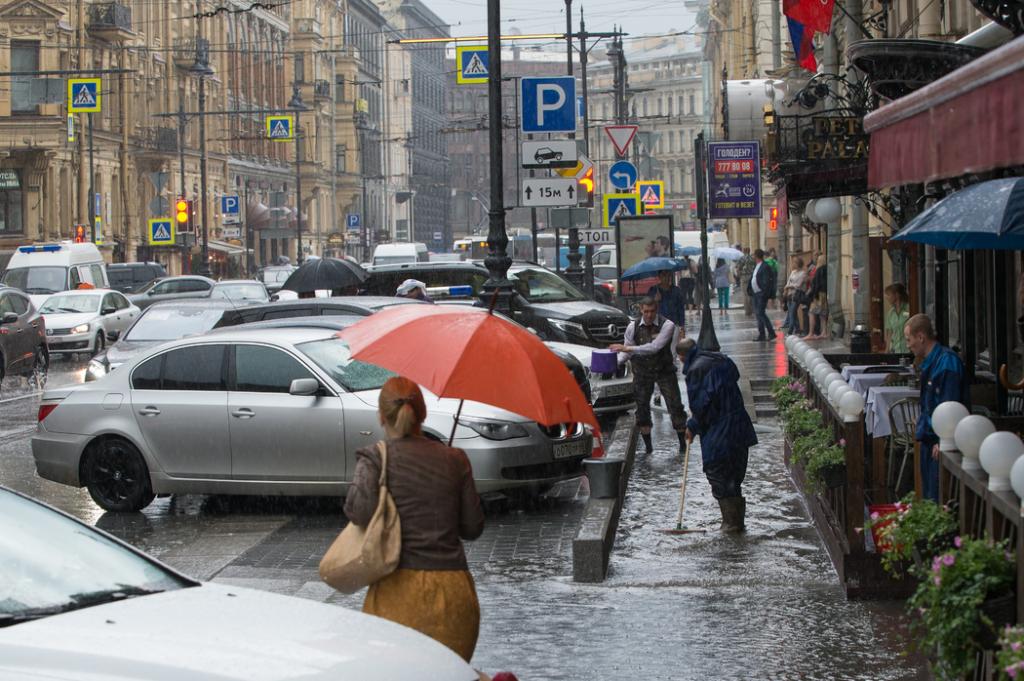 